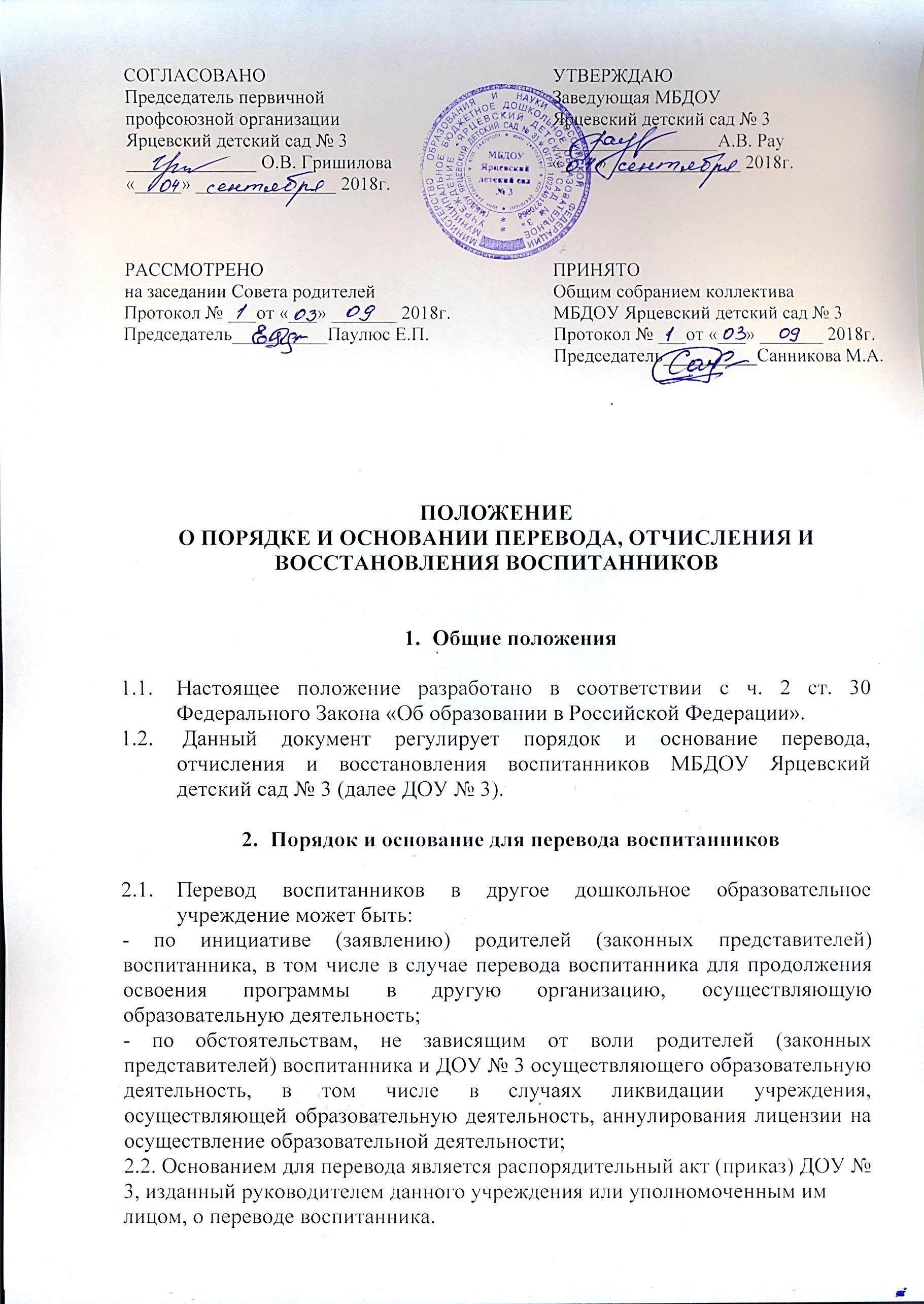 Порядок отчисленияОснованием для отчисления воспитанника является распорядительный акт (приказ) ДОУ № 3, изданный руководителем данного учреждения или уполномоченным им лицом, об отчислении.Права и обязанности участников образовательного процесса, предусмотренные законодательством об образовании и локальными актами ДОУ № 3, прекращаются с момента отчисления воспитанника.Отчисление воспитанника из ДОУ № 3, может производиться в следующих случаях:- в связи с получением образования (завершением обучения);- по инициативе (заявлению) родителей (законных представителей) воспитанника;- по обстоятельствам, не зависящим от воли обучающегося или родителей (законных представителей) несовершеннолетнего обучающегося и организации, осуществляющей образовательную деятельность, в том числе в случае- ликвидации данного учреждения, осуществляющей образовательную деятельность, аннулирования лицензии на осуществление образовательной деятельности.Порядок восстановления в ДОУ 4.1.  Воспитанник, отчисленный из ДОУ № 3 по инициативе родителей (законных представителей) до завершения освоения образовательной программы, имеет право на восстановление, по заявлению родителей (законных представителей) при наличии в учреждении свободных мест.4.2. Права и обязанности участников образовательного процесса, предусмотренные, законодательством об образовании и локальными актами ДОУ № 3, возникают с момента восстановления воспитанника ДОУ № 3.Заключительные положения5.1.   Спорные вопросы, возникающие между Учреждением иродителями (законными представителями) при переводе, отчислениии восстановление воспитанников решаются совместно с Учредителем.5.2.  Настоящее Положение вступает в силу после утверждения приказом руководителя Учреждения.5.3. Срок действия настоящего Положения не ограничен. Положение действует до принятия нового.